Science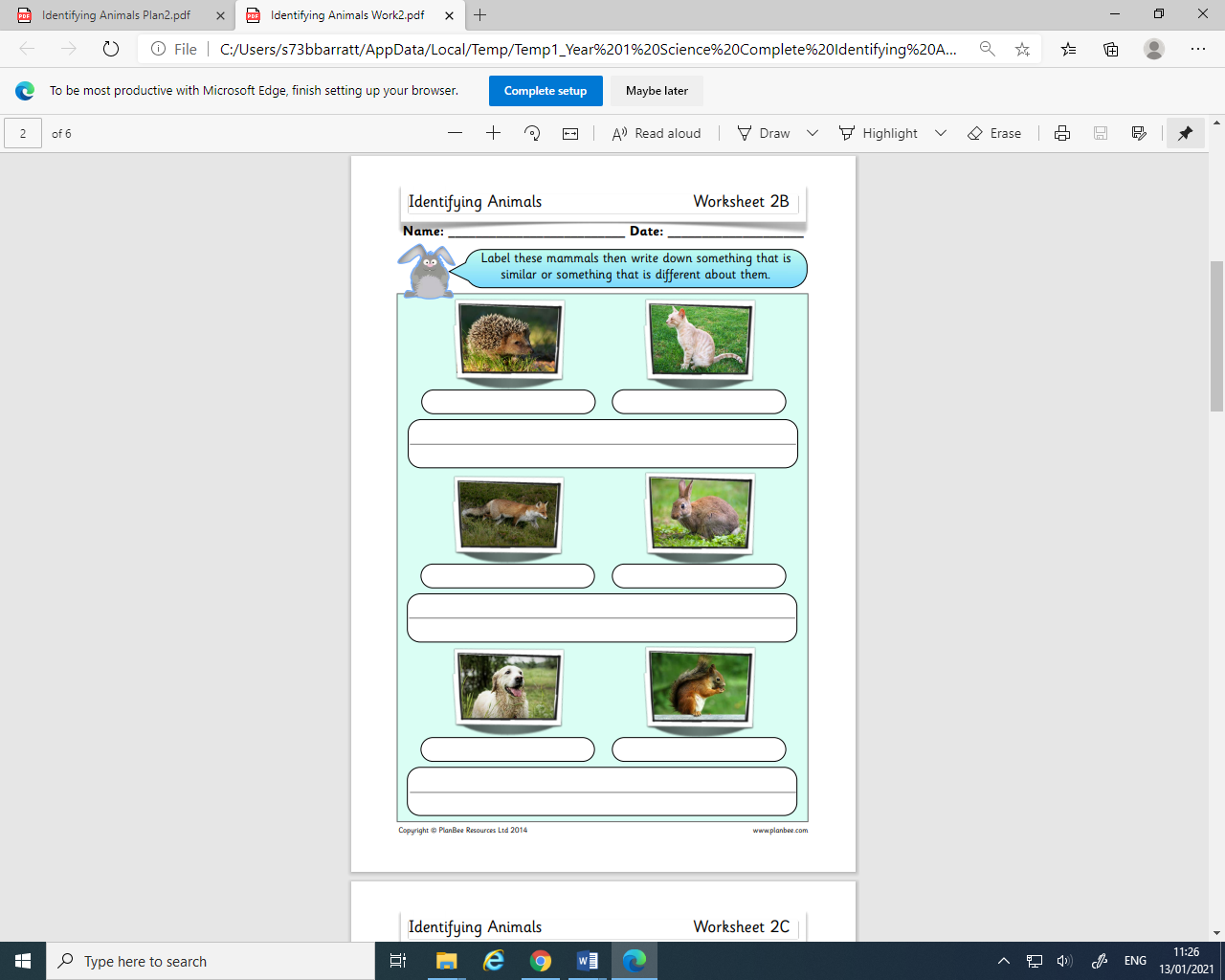 